Karen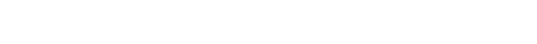 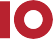 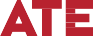 zdo.vD>rHpkmtxDxD.qltzDcd. rhwrh> tuyRwb.tgM> 8	rHvH. rHxX.b.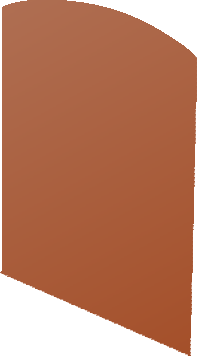 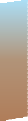 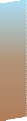 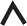 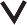 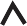 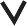 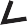 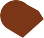 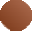 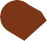 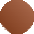 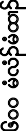 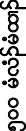 zdo.vD>rHpkmtuyRtw> vDR[dtbX.pXR§ 'D;vD>zl'g	tuwX>wb. tg	M> 20 rHvH.rHxX.zdo.vD>rHpkmtcD.vh.y.&H;-uX;td.'.xJ	cHuyR{dR	rhwrh>tpSR	uwX>	vXtcD.vh.y.&H;wcD	ub. td.'D;		eD.zh.rRywkmCm	w>wz.p;xD.vD>zl'gtcD.xH;wkRqlzdo. vD>rHpkmtzDcd.tpSRuwX>ub. td.0J	600 rH	vH.rHxX.p;xD.vD>zl'gtzDcd. wkRqlvD>rHpkm		tzDcd. tpSRuwX>	ub.td.0J 500 rH	vH.rHxX.w>'l.wHmt[dtbX.pXR ub.td.0J 50 wkR 95 rHvH.rHxX.vXuoh.ngtgxD.w>*h>w>usdRb.C;zdo.tvD>rHpkm'D;w>yD;w>  vD  vX  tylRzsJ;'D;w>vDRb.,d.vX  zdo.qH;t*D>  uwG>wySmw,.JRproodM uczJt=safety.gov.au w>*h>tcD.xH; = ymzdo.qH;zdvXtylRzsJ;'D;w>vDRb.,d.I tD;p-xhvH,gw>jyXvdmo;turH;wHm'D;  ySRyORpl;ugw>(zAd ustralian Competition and Consumer Commission)< Dickson ACT, 2006w>uymrHvDRzdo.qH;vXtcsXCHwuyRvXwtd.'D;  w>usX>bX0J  '.tcd.'D;trJmo.vX	(wtd.'D; cd.zsD.pXwH> c.vm<	cd.zsD.< w>ul w> uR vX wtd.'D;w>zsD.cd.) M.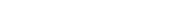 ysHRzdvXw>pXCmw>bs;o'X< ,.bs;o'X< vDrh.tltyd;tvD'D; vDwJpdwz.ub.td.,HR'D;zdo.vXttd.vX tvD>rHpkmtylRM.vDRIpJ;rRud>uvHRwz. rhwrh> vDrh.tltyd;tvDwz.ph>uD;	ub. td.,HR'D; zdo.tvD>rHpkmvXw>[;qSJ;0J'. w>ud> wvXuGHmtcX;tw>vDR b.,d.t*D>M.vDRI	wb.td.'D; vD vk;wz. b.M.vDRIzdo.tvD>rHpkm (toD rhwrh> tvD>vHR) ub.vlRydmrRxGJ0J'f	tD;p-xhvH,gw>ylRzsJ;vXw>vDRb.,d. twDRywD>(tAoSd;2v1DR72).zdo.tvD>rHpkmvXw>pdmxD.pdmvDRtDRohM. ub.vlRydmrRxGJ'f  tD;p-xhvH  ,g  w>ylRzsJ;vXw>vDRb.,d.twDRywD>(ASt2o1d;9v5DR). zJw>uG>xGJzdo.qH;wtd.tcg w>ub. od;wH>Cm x;eD.bs;usXRusXRvXzdo.vD>rHRpkm §vD>rH vXt w0; ,Jm,DmtvdRvDRIvD>zl'gvX t*X>usXRw[l;w0;< uqSJuqSD< b.vdmzd;'hvdm*hRr;'D;yXR(tupDRxD.w'hcHb.) td.'D; w>vDR[dtbX.pXR vX vD>zl'g'D; vD>rHpkm t uyR'D;t uwX>pSRM>'H; 20 rHvH.rHxX.M.vDRIwcsK;'H;vXw>pl;ugvD>zlM. w>ub.xk;uGHmzs;pwH;bd.w>wz. vDRI w>rRvD>rHpkmtvD>vXtwkRod;'D;zdo.tcD.td.tvD>vX	w>cD. xH;	wuyRM. vDRIw>wb.xXEkm vD>rH'gvXtusD< ,.vk;bJ< cd.ocX.< vD>rHpkmtw>'Do'X<	odql. rhwrh> w>vdmuGJvXtuykmvk;wz.vX	vD>rHpkm tylRb.I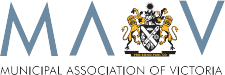 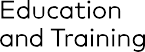 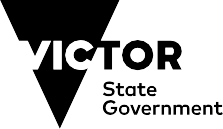 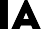 w>*h>cd.wDvXw>wX.yD.wJoud;'D;rd>y>wz.p;xD.vX zdo.td.zsJ.xD.vHRvHR ub.rHvXtcsXCHwuyR<	wb.	rH vXt[XzX rhwrh> tuyRwcDb.zdo.zdvXttd.ql.td.cVvXw>ymrHtDRvXtcsXCHwcDM. w>rRto; vXtudm,l> vDRuwHm'D;bSD;pSRM>'H;zdo.vXtrHvXt [X zX wuyR	M.vDRIw>uJxD.to;'fzdo.oH0J'.owl>uvm'D; vXw>wrk>v> ym o; t ylRrh>w>vXt'd. eD>r;oh zJvXt0Joh.rHvX t[XzX rhwrh> tu yR w	cDtCd M.vDRIw>rHvDR*JRvdmuGJvXt[XzXwuyR rh>w>vXtylRzsJ;'D; w>vDRb.,d. 'D; *hR0JvXzdo. qH;wz.t*D>zJvX t0Joh. rHyX>xD. 'D;ySReD>'d.td.  vX t	u yRtcgM.vDRIzdo.qH;vXto;teH.tgxD.wz.C.w&H;to;'D;ok;xD.ok;vDR  to;vXtvD>rHpkmylRoh0JM.zdo.vD>qh.eDR,Jm,Dm< vD>qh.eDRxd. 0;<	zdo. tvh.qD.pk wz. w>	w-uX;pl;ug0J '.zJvXw>rHvXwtd.'D;w>uG>xGJ'D; zJvX w> rh>pl; ug 0J tcgw>-uX; olvD>qh. eDRt,D>wud; 'ft-uX;0Jb.0Jtod;pkmurh>w>vXtvDRb.,d.oh0JtvD>'D;w>wym0J'ftrh>w>rHtvD> vX t ylR zsJ;'D; w>vDRb.,d vXzdo.qH;zdt*D>	b.w>vDRb.,d.b.C;w>b.'db.xH;utgxD.0J rhrh> zJvXw>ymwh> zdo. rh wrh> zdo. vXt[;vdxD.oDvX wtd.'D; w>uG>xGJ tDR 'D; zJ vX	ttd.vXySReD>'d.tvD>rHcd.	rhwrh> cHu-xXtzDcd.xJw*R {dRt cgM.vDRIymrHzdo.vX teD>up>'.0Jtw>rHvD>vXtylRzsJ;'D; w>vDRb.,d. vXttd.w'X;CD'D; ySReD>'d.vDRI	ymvDRrHt0Joh.vX tcsXCHwuyR 'D; ysJt0Joh.vXtuCktw>rHtvD>tusJvX trkmb. vXtuG>xGJtDRp;xD.	vXt td. Ck vg 'D; wkR vDRvXwqHcHvgtDR'D;rRvDR  wH>	vXzdo.rHtcd.tCXRylRzsJ;vX  w>vDRb.,d.zJvXt0Joh.w&H;  vDR  to;vX wt>r[HoXuzX d;'D;zdo.vX w>vD>wylRCDtylRu 'k;tgxD. SIDS tw>  vDR  b.,d.'D;wuyR tcgM.vDRI w>vDRb.,d.b.C; w> td.o;vX t'k; td.xD. zdo.oHowl>uvm (Sudden Infant Death Syndrome (SIDS)) w>uJxD.o;'D;  zdo.vX  to;t eH. CkvgqltzDcd. rh>w>vX tpSR0J'd.r; M.vDRIwb.ymbXCmzdo.vXtrHtcd.'D;trJmo.b.u,J>w>zsD.bXcd.vXty.Ckm'D;cd.zsD.< cd.zsD.pXwH>c.vm< w> ulw>od;vXtd.'D;w>zsD. cd.cJvXm	w>ub. xk;uGHm0J'. wcsK;'H;vX w>'k;rHvDRzdo.tcgzdo.tcD.ub.td.vXvD>rHpkmtcD.xH;wcDw>ub.bd.bHCm vD>rH'g*hR*hR 'fod;vD>rHokwxl.zsJ;uGHmt*D>< rhw rh>	ymrHvDRzdo. vXvD>rHxX.vX tylRzsJ;'D; w>vDRb.,d.tylR wuh>Iymzdo.vXtwcsK;td.zsJ.'D;td.zsJ.0HRtvD>cHvXtylRzsJ;'D;	w>tDrdm tvD>w>vDRb.,d.b.C; SIDS tgxD.oh0JzJ vXrd>y>cH*Rvdmrh> ySR tD rdm< 'D;tDrdmzJvXt'Xtcg'D;zdo.td.zsJ.0HRtvD>cHrd>w*Rrhrh>ySRtDrdmM. w>vDRb.,d.b.C; SIDS tgxD. cHp;'D;'fM.tod; ty>rhrh>ySRtDrdmM.	w>vDRb.,d. tgxD.u 'D;cH p;ph>uD;M.vDRI[h.w>rHw>*JRtw>td.o;vXtylRzsJ;'D;w>vDRb.,d.vXrk>eR 'D;rk>qgI rRtgxD.w>rHtw>b.'db.xH;vX trRoHw>ohtw>td.o;weDR eDRtzDcd.ymrHzdo.tvD>rHpkmvXtrd>ty>tvD>rHtrJmngp;xD.vXttd.Ck vg'D;wkRvDRvXwqHcHvgtqduwX>vX tw>td.rl tylRvXw>ymzsg wh>0JvXt td. 'D;w>vDRb.,d.vX SIDS pSR0JzsgvDR*mvXwtd.'D;w>vDRb.,d.tgxD.vX SIDS tu wD>zJ vX w>rHoud;'D;zdo. zJw>[h.tD.tDRw><	w>zd;[kzd;Cm< 'D; w>*JRvdm uGJ'D;tDRtcg0HR w>ymu'guhRtDRvX tvD>rHpkmtylR rhwrh> w>rHt vD> vXtylRzsJ;'D;w>vDRb.,d.wcsK;'H;vXtrd>y>uhREkmrHtcgtgwuh>zdo.vXttd.'D;w>vDRb.,d.vX SIDS rhwrh> w>rHt w>b.'db.xH;zJvXtrHoud;vX w>ysDylR< rh>0J'.zdo.vXto;t eH. pSRM> 'H;vGH>vg'D; zdo.vXttd.zsJ. qdwcsK;trk>tvgb.'H;b. wz. rhwrh> teD>qH;wvXzJtrd>'XtDRtcgM.vDRIrh>ohrh>b.'k;tDzdo.vXrd>tEk>xHtd.'D;w>tk.to;vDRwH>vDRqJ;vXw>'k;tDzdo.vXrd>tEk>xHrh>w>  'k;pSRvSDRIDS tw>vDRb.,d.ySRuG>xGJw>'D;ySRuG>xGJzdo.ySRuG>xGJw>'D;ySRuG>xGJzdo.wz.tvD>td.vXub.oh.ng0J'. w> [h.ul.[h.z;vX w>rRpSRvDRSIDSw>*h>w>usdRvXt&h'd.vX tb.C;'D; w>rH vXt ylRzsJ;'D; w>vDR b. ,d.t w>orHord;tp&D trJmngwcDyRw>w-uX;pl;ug vD>rHuykmvk;< 'ftrh>vD>zl'gvXtuykmvk;<	rhwrh>	w>qD.zdo.t vh.< cd. ocX.< cHwcX.'D; odql.wz.M.	vX vD>	zl'gtvD>b.wb.ymrH rhwrh> rH'D;zdo.vX vD>qh.eDRuykm< vD>qh.eDR< vD>rH tluzd rhwrh> vD>qh.eDRzd'D;zdo. tDEk> zdwz.t*D>M.vDRI	w>tHRy.Ckm0J'. 'D;zHzk< [H.zdCDzdtw>uG> xGJ vXrk> qguwD>< w>rRvdqdo; tw>vJRxD.vJRxD'D;w>uG>xGJt w>rR pXR'D;[H.zdCDzd'D; wHRoud;wz. t[H.M.vDRIw>[h.pd[h.urDRcDzsd=z;'d.vDRqX.wz.  tvdR  M.b.I	rh>w>vDRb.  ,d.t'd.ttgvX	tuJxD.  w>b.'db.xwH; >ul.b.ul.oh'D;w>od.vdeJ.vd0JRusdRvXw>rHtylRzdo.tvD>rHpkmvXw>ok;xD.ok;vDRtDRnD=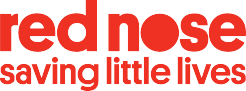 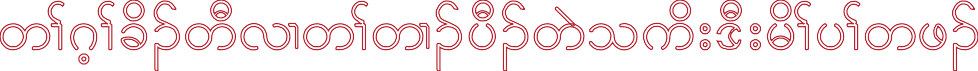 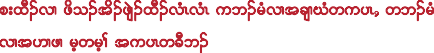 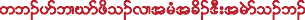 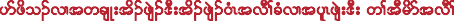 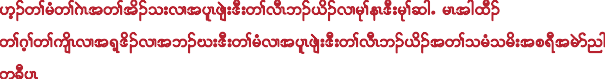 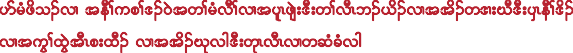 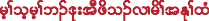 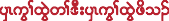 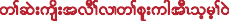 pl;ugvD>zlvXty.CkmwylRCD'D;vD>rHpkm (AS2195)wb.rRtgxD.vD>zl'gcHcg rhwrh> rRySJRuwHmtgxD.vD>zl'gvXt y. CkmwylRCD'D;vD>rHpkmvXttgwvXuJ.qd;b.w>pl;ugvD>rHpkmvXw>ok;tDRnDtw>ynd.rh>'.xJvXw>pl;ugtDR w pd> wvD>t*D>'D; nDzJw>vJRw>uhRtcg'D;w>w-uX; pl; ug0J'. vXuwD>xD rhwrh> wpd>wvD>t*D>b.w>-uX; pl;ugzdo.vD>rHc;pkmxJ'. vXuwD>zk.{dR M.vDRI	zJvXzd o.[l;*JRxD. oh'D;p;xD.C.w&H;to;vHM.<	rh>w> t*hRuwX>vX w>uym0J'.zdo.vXvD>rHpkmvX tylRzsJ;'D; w>vDRb.,d.tylRM. vDRIwww.rednose.com.au 1300 998 698uG>rRb.u'guhRzJvgtDulm< 2017 eH.w>qJ;usd;tvD>vXw>pl;ugtDRohrh>0Jw>*JRvdmuGJ 'D; w>uG>xGJzdo.qH;tvD>vXtylRzsJ;'D;w>vDRb.,d.  tvDw1Jp300 364 894www.consumer.vic.gov.aurd>'D;zdtw>td.ql.td.cV tvDwJpd 132229 www.education.vic.gov.au/childhood/parents/mch/EkmvDRuG> Red Nose tw>ymzsgb.C;w>ymzdo. vXtylR zsJ; 'D;w>vDRb.,d. tw>*h>w>usdRzJ www.rednose.com.au rhwrh> ud; Red Nose w>ul.b.ul.ohtvDwJpdzJ 1300 998 698 wuh>I